ք. Երևան   N  107-Ա                                		         		  « 05» ապրիլ   2024թ.ՊՐՈՖԵՍՈՐԻ ԳԻՏԱԿԱՆ ԿՈՉՈՒՄՆԵՐ ՇՆՈՐՀԵԼՈՒ ՈՐՈՇՈՒՄՆԵՐԸ ՀԱՍՏԱՏԵԼՈՒ ԵՎ ՀԱՄԱՊԱՏԱՍԽԱՆ ԴԻՊԼՈՄՆԵՐՈՎ ԱՄՐԱԳՐԵԼՈՒ ՄԱՍԻՆՂեկավարվելով «Գիտական և գիտատեխնիկական գործունեության մասին» օրենքի 15.1 հոդվածի 2-րդ մասի 7-րդ կետով, Հայաստանի Հանրապետության կառավարության 2001 թվականի հուլիսի 9-ի N 615 որոշմամբ հաստատված Հայաստանի Հանրապետությունում գիտամանկավարժական կադրերին պրոֆեսորի և դոցենտի գիտական կոչումներ շնորհելու կարգի 12-րդ կետով, Հայաստանի Հանրապետության կրթության, գիտության, մշակույթի և սպորտի նախարարի 2023 թվականի հուլիսի 12-ի N 28-Լ հրամանով հաստատված Հայաստանի Հանրապետության կրթության, գիտության, մշակույթի և սպորտի նախարարության բարձրագույն կրթության և գիտության կոմիտեի կանոնադրության 11-րդ կետի 50-րդ ենթակետով, ինչպես նաև հիմք ընդունելով`1. Երևանի պետական համալսարանի գիտական խորհրդի 29.02.2024թ. հ. 12 որոշումը՝ Անուշ Ռոստոմի Սեդրակյանին – գրականագիտություն մասնագիտությամբ պրոֆեսորի գիտական կոչում շնորհելու մասին և Հետբուհական կրթության որակի ապահովման բաժնի եզրակացությունը:2. Երևանի Կոմիտասի անվան պետական կոնսերվատորիայի գիտական խորհրդի 28.02.2024թ. հ. 2 որոշումը՝ Անահիտ Մարտունու Վալեսյանին – երաժշտական արվեստ մասնագիտությամբ պրոֆեսորի գիտական կոչում շնորհելու մասին և Հետբուհական կրթության որակի ապահովման բաժնի եզրակացությունը:ՀՐԱՄԱՅՈՒՄ ԵՄ1. Հաստատել և դիպլոմներով ամրագրել՝	1) Անուշ Ռոստոմի Սեդրակյանի՝ գրականագիտություն մասնագիտությամբ պրոֆեսորի գիտական կոչումը,	2) Անահիտ Մարտունու Վալեսյանի՝ երաժշտական արվեստ մասնագիտությամբ պրոֆեսորի գիտական կոչումը,ՆԱԽԱԳԱՀ`    					ՍԱՐԳԻՍ ՀԱՅՈՑՅԱՆ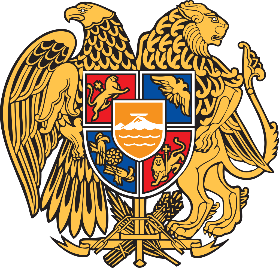 ԲԱՐՁՐԱԳՈՒՅՆ ԿՐԹՈՒԹՅԱՆ ԵՎ ԳԻՏՈՒԹՅԱՆ ԿՈՄԻՏԵՆ Ա Խ Ա Գ Ա Հ